 			Membership & Communications Committee Agenda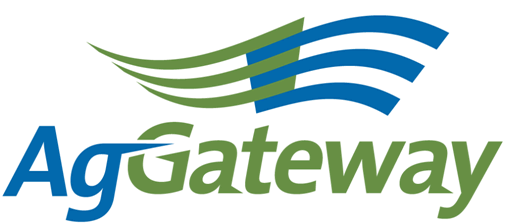 Contacts: Jerry Coupe  Chair  (206) 439-2220  jcoupe@wilburellis.comMarcia Rhodus  Vice Chair  (314) 694-8759  marcia.k.rhodus@monsanto.com  Attendees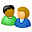 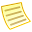 AgendaAgendaTopicTopicTopic LeaderTopic LeaderDesired OutcomeNotesMeeting MinutesMeeting MinutesMinute-taker assignedAgGateway Antitrust PolicyAgGateway Antitrust PolicyAgreement to abide by click to view antitrust guidelinesApproval of Prior Meeting Minutes – 10/07Approval of Prior Meeting Minutes – 10/07Team has approved minutes or agreed on updatesReview of AgendaReview of AgendaJerryJerryDetermine any agenda items that need to be includedReview Action Items from last meetingReview Action Items from last meetingJerryJerryTeam understands progress on action itemsDecember NewsletterDecember NewsletterJerryJerry Discuss  list of articles for newsletterTransfer of chair position to youTransfer of chair position to youJerryJerryTransition to 2012 responsibilitiesSelection of Vice ChairSelection of Vice ChairMarciaMarciaSelect a Vice Chair for 2012Review 2012 Council Liaison ListReview 2012 Council Liaison ListMarciaMarciaConfirm Council Liaisons for 2012New Membership on-boarding processNew Membership on-boarding processMarcia Marcia Update on work underway to revise on-boarding processMembership DriveMembership DriveWendy Wendy Discussion for developing a membership drive Update on WebsiteUpdate on WebsiteWendyWendyTeam understands status, next stepsCouncil Liaison ActionsCouncil Liaison ActionsTeam understands status, next stepsUpcoming MeetingsUpcoming MeetingsUpcoming MeetingsSet time & date for next meeting and future meetings.Next meeting 01/06/2012   11:30 PM EDT (10:30 CT, 9:30 MT, 8:30 PT)Active Action Items List as of 10/07/2011Active Action Items List as of 10/07/2011Active Action Items List as of 10/07/2011AccountableAction Status Council LiaisonsCreate/update Value PublicationsJerry CoupeSend out invitation for meeting on 11/4 to review Marketing Plan, Membership Drive and conference agenda topics.Jerry Coupe Possible Public Awareness Article for Nov. newsletterMarcia RhodusUpdate agenda attendees to coincide with the distribution list.Marcia RhodusSend email to M&C members for suggestions for membership drive.  Stress importance of the membership drive.Marcia, Jerry and WendyDevelop proposed agenda for conference and send out with request for additionsNancySend Wendy new members for whom she needs contact infoWendyFollow up with Marianne and Christine on the CN Value Proposition.  Wendy will provide them with the current draft from late last year.WendyFollow up with Steve to write article for Seed Connectivity 2WendyAsk Marilyn to write an article focused Tonnage TaxWendyCreate a membership drive draft to send to group for commentsAllSend newsletter articles to Meri and AndrianaAllLet Marcia know if you’re interested in being Vice Chair of this committeeAllSend Wendy suggestions for membership drive by 10/14.  